Phần đáp án câu trắc nghiệm: Tổng câu trắc nghiệm: 40.SỞ GD&ĐTĐẮK LẮKTRƯỜNG THPT VIỆT ĐỨC(Không kể thời gian phát đề) ĐÁP ÁNMÔN HÓA– Khối lớp 12Thời gian làm bài : 50phút 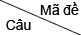 11211311411541CCAB42DDBD43DDBC44AAAC45ABCA46CBDB47DCCA48DABB49BABB50CBCA51ADAD52AADD53BBAC54CCDA55BCCC56BDDD57CBDC58AACA59ADAC60ADDD61CDCB62BABC63CCAA64BCCC65DBCA66BCCD67DDDB68CADB69AAAC70AAAD71DCBC72CABD73CDCA74ACDA75CDAB76BBAB77DBBA78AACD79ACCD80BCBA